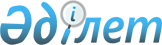 Об изменении административно-территориального устройства Астраханского района Акмолинской областиПостановление акимата Акмолинской области от 22 ноября 2019 года № А-11/569 и решение Акмолинского областного маслихата от 22 ноября 2019 года № 6С-39-9. Зарегистрировано Департаментом юстиции Акмолинской области 29 ноября 2019 года № 7529
      В соответствии с Законом Республики Казахстан от 8 декабря 1993 года "Об административно-территориальном устройстве Республики Казахстан", на основании совместного постановления акимата Астраханского района от 15 мая 2019 года № 124 и решения Астраханского районного маслихата от 15 мая 2019 года № 6С-52-7 "О внесении предложений об изменении административно-территориального устройства Астраханского района Акмолинской области", акимат Акмолинской области ПОСТАНОВЛЯЕТ и Акмолинский областной маслихат РЕШИЛ:
      1. Внести следующие изменения в административно-территориальное устройство Астраханского района Акмолинской области:
      1) упразднить и исключить из учетных данных Жарсуатский сельский округ Астраханского района Акмолинской области;
      2) изменить границы Жалтырского сельского округа Астраханского района Акмолинской области включив в его состав село Жарсуат и село Ягодное упраздненного Жарсуатского сельского округа Астраханского района Акмолинской области и территорию упраздненного Жарсуатского сельского округа Астраханского района Акмолинской области общей площадью 42486 гектаров.
      2. Настоящее совместное постановление акимата Акмолинской области и решение Акмолинского областного маслихата вступает в силу со дня государственной регистрации в Департаменте юстиции Акмолинской области и вводится в действие со дня официального опубликования.
					© 2012. РГП на ПХВ «Институт законодательства и правовой информации Республики Казахстан» Министерства юстиции Республики Казахстан
				
      Аким Акмолинской
области

Е.Маржикпаев

      Председатель сессии
Акмолинского областного
маслихата

Г.Бекмагамбетов

      Секретарь Акмолинского
областного маслихата

А.Баймагамбетов
